IMPORTANT:  kindly attend the following orientation for new physicians: (Attend just once):Pharmacy.Medical Records.IMPORTANT: After badging, please come back to Postgraduate Medical Education Office or call Postgraduate Medical Education to give them your badge & pager number in order for you to be in the system for patient related issues.  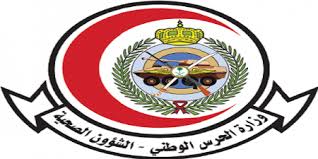 Ministry of National Guard- Health AffairsKing Saud Bin Abdulaziz University for Health SciencesPostgraduate Medical Education 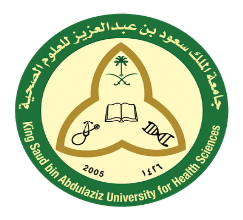 INFORMATION  FORM ROTATING  RESIDENT/  FELLOW  INFORMATION  FORM ROTATING  RESIDENT/  FELLOW  INFORMATION  FORM ROTATING  RESIDENT/  FELLOW  INFORMATION  FORM ROTATING  RESIDENT/  FELLOW  INFORMATION  FORM ROTATING  RESIDENT/  FELLOW  INFORMATION  FORM ROTATING  RESIDENT/  FELLOW  INFORMATION  FORM ROTATING  RESIDENT/  FELLOW  INFORMATION  FORM ROTATING  RESIDENT/  FELLOW  INFORMATION  FORM ROTATING  RESIDENT/  FELLOW  INFORMATION  FORM ROTATING  RESIDENT/  FELLOW  INFORMATION  FORM ROTATING  RESIDENT/  FELLOW  INFORMATION  FORM ROTATING  RESIDENT/  FELLOW  INFORMATION  FORM ROTATING  RESIDENT/  FELLOW  INFORMATION  FORM ROTATING  RESIDENT/  FELLOW  INFORMATION  FORM ROTATING  RESIDENT/  FELLOW  INFORMATION  FORM ROTATING  RESIDENT/  FELLOW  INFORMATION  FORM ROTATING  RESIDENT/  FELLOW  INFORMATION  FORM ROTATING  RESIDENT/  FELLOW  INFORMATION  FORM ROTATING  RESIDENT/  FELLOW  INFORMATION  FORM ROTATING  RESIDENT/  FELLOW  INFORMATION  FORM ROTATING  RESIDENT/  FELLOW  INFORMATION  FORM ROTATING  RESIDENT/  FELLOW  INFORMATION  FORM ROTATING  RESIDENT/  FELLOW  INFORMATION  FORM ROTATING  RESIDENT/  FELLOW  INFORMATION  FORM ROTATING  RESIDENT/  FELLOW  INFORMATION  FORM ROTATING  RESIDENT/  FELLOW  INFORMATION  FORM ROTATING  RESIDENT/  FELLOW  INFORMATION  FORM ROTATING  RESIDENT/  FELLOW  INFORMATION  FORM ROTATING  RESIDENT/  FELLOW  INFORMATION  FORM ROTATING  RESIDENT/  FELLOW  INFORMATION  FORM ROTATING  RESIDENT/  FELLOW  PERSONAL INFORMATIONPERSONAL INFORMATIONPERSONAL INFORMATIONPERSONAL INFORMATIONPERSONAL INFORMATIONPERSONAL INFORMATIONPERSONAL INFORMATIONPERSONAL INFORMATIONPERSONAL INFORMATIONPERSONAL INFORMATIONPERSONAL INFORMATIONPERSONAL INFORMATIONPERSONAL INFORMATIONPERSONAL INFORMATIONPERSONAL INFORMATIONPERSONAL INFORMATIONPERSONAL INFORMATIONPERSONAL INFORMATIONPERSONAL INFORMATIONPERSONAL INFORMATIONPERSONAL INFORMATIONPERSONAL INFORMATIONPERSONAL INFORMATIONPERSONAL INFORMATIONPERSONAL INFORMATIONPERSONAL INFORMATIONPERSONAL INFORMATIONPERSONAL INFORMATIONPERSONAL INFORMATIONPERSONAL INFORMATIONPERSONAL INFORMATIONRESIDENTRESIDENTRESIDENTRESIDENTFELLOWFELLOWFELLOWFELLOWFELLOWFELLOWFELLOWFELLOWFELLOWFELLOWFELLOWName::                                ,                                                                    ,                                                                    ,                                                                    ,                                                                    ,                                                                    ,                                                                    ,                                                                    ,                                                                    ,                                                                    ,                                                                    ,                                                                    ,                                                                    ,                                                                    ,                                                                    ,                                                                    ,                                                                    ,                                                                    ,                                                                    ,                                                                    ,                                                                    ,                                                                    ,                                                                    ,                                                                    ,                                                                    ,                                                                    ,                                                                    ,                                                                    ,                                    Last NameLast NameLast NameLast NameFirst NameFirst NameFirst NameFirst NameFirst NameFirst NameFirst NameFirst NameFirst NameFirst NameSecond NameSecond NameSecond NameSecond NameSecond NameSecond NameSecond NameSecond NameThird NameThird NameThird NameThird NameThird NameSex:::MaleFemaleFemaleFemaleFemaleFemaleFemaleFemaleFemaleSaudi  ID  No.:Saudi  ID  No.:Saudi  ID  No.:Saudi  ID  No.:Saudi  ID  No.:Saudi  ID  No.:Saudi  ID  No.:Saudi  ID  No.:Date of Birth:____/____/_________/____/_________/____/_________/____/_________/____/_________/____/_________/____/_________/____/_____Address in KSA   :Address in KSA   :Address in KSA   :Phone No.:Fax No.Fax No.Fax No.Fax No.Fax No.::Mobile No.:EmailEmailEmailEmailEmail::Other Contact PersonOther Contact PersonOther Contact PersonOther Contact PersonOther Contact PersonOther Contact PersonOther Contact PersonOther Contact PersonOther Contact PersonOther Contact PersonOther Contact PersonOther Contact PersonOther Contact PersonOther Contact PersonOther Contact PersonOther Contact PersonOther Contact PersonOther Contact PersonOther Contact PersonOther Contact PersonOther Contact PersonOther Contact PersonOther Contact PersonOther Contact PersonOther Contact PersonOther Contact PersonOther Contact PersonOther Contact PersonOther Contact PersonOther Contact PersonOther Contact PersonName:Phone No.:Fax No.Fax No.Fax No.Fax No.::Mobile No.:EmailEmailEmailEmail:: PREVIOUS  ROTATION   INFORMATION PREVIOUS  ROTATION   INFORMATION PREVIOUS  ROTATION   INFORMATION PREVIOUS  ROTATION   INFORMATION PREVIOUS  ROTATION   INFORMATION PREVIOUS  ROTATION   INFORMATION PREVIOUS  ROTATION   INFORMATION PREVIOUS  ROTATION   INFORMATIONInstitution Name of Last Rotation::Rotation  Site  (Specialty):Start Date:End Date:ROTATION  INFORMATION  IN  MNG-HAROTATION  INFORMATION  IN  MNG-HAROTATION  INFORMATION  IN  MNG-HAROTATION  INFORMATION  IN  MNG-HAROTATION  INFORMATION  IN  MNG-HAROTATION  INFORMATION  IN  MNG-HAROTATION  INFORMATION  IN  MNG-HAROTATION  INFORMATION  IN  MNG-HAROTATION  INFORMATION  IN  MNG-HARotation  Site  (Specialty):Length of rotation::WeeksMonthsYearsCURRENT  INSTITUTIONCURRENT  INSTITUTIONCURRENT  INSTITUTIONCURRENT  INSTITUTIONCURRENT  INSTITUTIONCURRENT  INSTITUTIONCURRENT  INSTITUTIONInstitution:Department :Phone No.:Ext. No.Email: